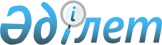 О признании утратившими силу некоторых постановлений акимата Павлодарской областиПостановление акимата Павлодарской области от 31 июля 2017 года № 225/4. Зарегистрировано Департаментом юстиции Павлодарской области 15 августа 2017 года № 5597
      В соответствии с Законом Республики Казахстан от 23 января 2001 года "О местном государственном управлении и самоуправлении в Республике Казахстан", пунктом 2 статьи 50 Закона Республики Казахстан от 6 апреля 2016 года "О правовых актах" акимат Павлодарской области ПОСТАНОВЛЯЕТ:
      1. Признать утратившими силу некоторые постановления акимата Павлодарской области:
      1) постановление акимата Павлодарской области от 25 августа 2016 года № 264/6 "Об утверждении норм и предельных цен приобретения (использования) субсидируемых семян" (зарегистрировано в Реестре государственной регистрации нормативных правовых актов за № 5232, опубликовано 20 сентября 2016 года в газетах "Звезда Прииртышья", "Сарыарқа самалы");
      2) постановление акимата Павлодарской области от 5 декабря 2016 года № 358/8 "О внесении дополнения в постановление акимата Павлодарской области от 25 августа 2016 года № 264/6 "Об утверждении норм и предельных цен приобретения (использования) субсидируемых семян" (зарегистрировано в Реестре государственной регистрации нормативных правовых актов за № 5292, опубликовано 27 декабря 2016 года в газетах "Звезда Прииртышья", "Сарыарқа самалы").
      2. Государственному учреждению "Управление сельского хозяйства Павлодарской области" в установленном законодательством порядке обеспечить:
      государственную регистрацию настоящего постановления в территориальном органе юстиции;
      официальное опубликование настоящего постановления;
      размещение настоящего постановления на интернет-ресурсе акимата Павлодарской области.
      3. Контроль за исполнением настоящего постановления возложить на заместителя акима области Касенова Б.К.
      4. Настоящее постановление вводится в действие по истечении десяти календарных дней после дня его первого официального опубликования.
					© 2012. РГП на ПХВ «Институт законодательства и правовой информации Республики Казахстан» Министерства юстиции Республики Казахстан
				
      Аким области

Б. Бакауов
